Whisperings from Tall Pines Quilt GuildPublisher: Susan Craig        Volume Number: 82       Issue Number: 81      Date: Jan. 2016    President’s Notes 
Greetings and Happy New Year to all!
A great big thank you to Martha Wilson, Anne Barker, Helen Belcher, and everyone else who helped out at the January meeting in the absence of myself and others.  I heard it was a great meeting, full of information to get us off to a good start for 2016! Anne did a great and informative recount of the minutes, so read them carefully for all that is happening in our guild.
I am so happy you voted Rory Ross as our Quilt Angel.  She was the perfect choice as she has been so instrumental in designing and constructing our last two raffle quilts.  They were fabulous quilts and earned our guild much needed funds.  Congratulations Rory!!
It looks like we will go on the overnight road trip in March.  We still need a few more to fill two vans, so call me or sign up at Fabric Carousel.  The dates are Friday and Saturday, March 11-12.  We will leave Friday morning and return Saturday evening, not too late.  We hope to visit several quilt shops on Friday and the Dallas Quilt Show on Saturday. The first 20 to sign up will go.  Will be lots of fun!!
Also, if you would like to attend a quilt retreat in March, contact Dorothy Wolverton.  I think there are a few spots left for the retreat that is right here locally.
Hope you are starting to think about how you can get involved this year in our guild.  We have amazing lectures and workshops that Judy has lined up.  Consider signing up for one or several! We would like to have a record year for our charity quilts.  Please consider making one on your own or come to charity bee and we can get you started.
Remember it is time to re-sign up as a member of the guild.  We want everyone back and active in the guild this year.  It will be the best year ever!
Blessings,
Kay Ohendalski, President     Sunshine and ShadowsWe are able to start the year with no new shadows!  And sunshine is with the Gettle Payne family.  She now has 20 grandchildren and many more reasons to keep quilting!Donna Hoffman, Sunshine and Shadows      ProgramsFebruary 1st – Suzi Parron’s lecture is titled Barn Quilts and the American Quilt Trail Movement.  She will take us on a journey along the quilt trail, beginning with the very first barn quilt.  Suzi’s presentation features a slide show of over 100 stunning photographs of barn quilts.  Tuesday, we will have the opportunity to make a painted quilt block to hang on our own barn, garage, or carport.   Suzi will teach a workshop which will take place at The Legacy Group building, 1423 Brazos Drive, which is located just past Hartz Fried Chicken across Hwy 30 from West Hill Mall.  Cost for the workshop is $45 and includes everything you need to make your barn quilt.  You will need to bring 1” blue painter’s tape, if you have it, yardstick or 24” ruler and a pencil.  Be sure to wear old clothes since we will be using paint!  Workshop starts at 9:30 and lasts about 3 hours.  March 7th – Dixie Bradbury will present a lecture on Template Techniques – cut accurate triangle squares. She will give a demonstration using the templates and present a trunk show of quilts she made using the templates.   Dixie owned Seventh Heaven Quilt Shop in San Antonio for 23 years.  After retiring a few years ago, she purchased the copyright for Template Techniques from Shirley Grenridzig.  Since then, Dixie has been traveling to guilds, quilt shops and quilt shows teaching quilters how to make accurate, easy and fast half-square triangles.  Tuesday, Dixie will teach a workshop at Fabric Carousel.  The cost of the workshop is $15 and requires the purchase of the template set for $30.  The set includes templates for making 1”, 1½”, 2”, 2½”, 3” and 4” accurate half-square triangles.   A free pattern is included with template purchase. April 4th – Margaret Malaer will present a lecture on Whittling Your Stash and Getting Organized.  Margaret presented this program to the Crockett Quilt Guild and comes to us highly recommended by one of our own members.  While Margaret is not a professional speaker/teacher, she is a long time quilter and has many great tips and techniques to share with us.  Be sure to bring paper and pencil to take notes.May 2nd – Cynthia England’s lecture Creating a Pictorial Quilt includes an entertaining slide presentation showing the process of making pictorial quilts using her Picture-piecing technique.  Enlarging the design, fabric selection and organizational methods are discussed.  Tuesday Cynthia will teach a workshop at Fabric Carousel from 9:30 until 2:30.   We will make a small landscape wall hanging.  Cost of the workshop is $35 and the material kit fee is $35. No tracing involved; templates are preprinted onto freezer paper.  Sewing machines and irons required. June 6th - Helen Belcher’s lecture is The Art of Flower Pounding.  Bring your hammer and smooth board for a hands on demonstration.  Judy Springer, Program Chairman    Tall Pines Quilt Guild Minutes of Meeting !"#$%&'"()*+,(,-((!.."(!."/,0"(((""+1"(!2(+1"(!.3,""((+,"4+.!(.3,0!05/"67.(8"3,7"7!!%&97&.(2*:8*+,(,;+6",7""'&6;!-+<8,6"&< #5!;5.;-+;!"6,(!"(+..,(!"=!""5!640(!!,6"=!#(#(,=>??@"#(&5#"?(!",++A(5!?.++"#!",?.!##!"#(.+++#5,0"(.&16((3(;6<@+"#!"""#5,?(."!!+"#!,?+"+("#,+3;!.&+7+(#B2+!,(#".&+!1A7!.&+!6C,?<+#.&+;!"6,!+1?.."++!"D(+"<,?<+";!"6,'"("6!?5.!;!"6#(E:*+,(,7""-#200&#("!+"5#.,!#A+##A"#!D#.((!,;CA"..!-7&FG(HHI0"(,1+/..!0'7!,-#!#7!?.#"66,-+#("66.+">A+++"#+,CA"7.!2*G+,(,;!"6,!#!(.J,0+"K!(3-7&#60(+ !"#$%&'"()*+,(,-((!.."(!."/,0"(((""+1"(!2(+1"(!.3,""((+,"4+.!(.3,0!05/"67.(8"3,7"7!!%&97&.(2*:8*+,(,;+6",7""'&6;!-+<8,6"&< #5!;5.;-+;!"6,(!"(+..,(!"=!""5!640(!!,6"=!#(#(,=>??@"#(&5#"?(!",++A(5!?.++"#!",?.!##!"#(.+++#5,0"(.&16((3(;6<@+"#!"""#5,?(."!!+"#!,?+"+("#,+3;!.&+7+(#B2+!,(#".&+!1A7!.&+!6C,?<+#.&+;!"6,!+1?.."++!"D(+"<,?<+";!"6,'"("6!?5.!;!"6#(E:*+,(,7""-#200&#("!+"5#.,!#A+##A"#!D#.((!,;CA"..!-7&FG(HHI0"(,1+/..!0'7!,-#!#7!?.#"66,-+#("66.+">A+++"#+,CA"7.!2*G+,(,;!"6,!#!(.J,0+"K!(3-7&#60(+ !"#$%&'"()*+,(,-((!.."(!."/,0"(((""+1"(!2(+1"(!.3,""((+,"4+.!(.3,0!05/"67.(8"3,7"7!!%&97&.(2*:8*+,(,;+6",7""'&6;!-+<8,6"&< #5!;5.;-+;!"6,(!"(+..,(!"=!""5!640(!!,6"=!#(#(,=>??@"#(&5#"?(!",++A(5!?.++"#!",?.!##!"#(.+++#5,0"(.&16((3(;6<@+"#!"""#5,?(."!!+"#!,?+"+("#,+3;!.&+7+(#B2+!,(#".&+!1A7!.&+!6C,?<+#.&+;!"6,!+1?.."++!"D(+"<,?<+";!"6,'"("6!?5.!;!"6#(E:*+,(,7""-#200&#("!+"5#.,!#A+##A"#!D#.((!,;CA"..!-7&FG(HHI0"(,1+/..!0'7!,-#!#7!?.#"66,-+#("66.+">A+++"#+,CA"7.!2*G+,(,;!"6,!#!(.J,0+"K!(3-7&#60(+January 4, 2016In the absence of President Kay Ohendalski, Treasurer Martha Wilson called the meeting to order at 7:00 p.m.  All members and guests were welcomed and January birthdays were recognized.  Jane Richmond made a motion to accept the December 2015 minutes as printed in the December newsletter.  Janice Peters seconded the motion and the motion passed.Martha announced that the Treasurer’s report will be in the monthly newsletter.  Robin Rodriquez announced that the Charity Bee will meet on Tuesday, January 19 and encouraged all to attend.Melanie Burleson announced that a Quilting Bee has been established in the Oakhurst/Point Blank area that will meet on the 2nd and 4th Thursday evenings at 5:00 – 9:00 p.m. at the Full Gospel Church.  Helen Belcher discussed the Walker County Fair to be held on April 1-9, 2016.  Check-In for quilts to be entered in the Fair quilt show is Friday, April 1, 2016 at Fabric Carousel.  Quilts must have been completed within the last two years.  Helen also mentioned that the Huntsville Public Library had contacted her regarding quilts to be used in the Children’s Room to absorb noise.  Contact Helen or the Library for more information.Paige Loft, graduate assistant at SHSU, discussed her grant of making quilts for children at the Head Start Program by students in her classes.  To date, approximately 60 quilts have been given to Head Start and Paige would appreciate any donated fabric.  She also gave our guild two bolts of fabric from their storage that was not appropriate for the quilts.  Jane Richmond would like the Donation Quilt Committee to meet Friday during Cut-Ups to discuss fabric choices for the quilt.  She also mentioned that a new cabinet had been purchased for the Guild library.Judy Springer discussed the programs scheduled for 2016. Those signed up to attend the February workshop on Barn Quilts should give their payment of $45 as soon as possible.  Payments are also set for the March workshop by Dixie Bradbury and the May workshop by Cynthia England.  Sign-up sheets for the workshops are at Fabric Carousel.The overnight bus trip to the Dallas Quilt Show was discussed and there appears to be enough interest to confirm the trip on March 11-12, 2016.  Sign-up continues at Fabric Carousel.Martha Wilson announced that a meeting to discuss the Cabin on the Square will be held at Fabric Carousel on January 22, 2016 from 12 Noon – 1:00 p.m.  Helen Belcher announced that the Quilt Angel for 2015 is Rory Ross and thanked her for her many contributions to the Guild, especially the donation quilts for the last two years.  Martha gave a brief explanation of the fun exchange for the benefit of all our new members.  The Fun Exchange was won by Anne Barker (3 times!!) and Jane Richmond.  Door prizes were won by Ruth West and Barbara Pearson.  As is the tradition of the Quilt Guild, January is the birthday of our Guild and also the Baby Shower for the Pregnancy Care Center.  A representative from the Pregnancy Care Center was present to receive the gifts and expressed their appreciation for all our help throughout the year.  The Executive Board Meeting will be held on Monday, January 11 at 5:30 p.m. at the Fabric Carousel.There being no further business, the meeting was adjourned.Respectfully submitted,Anne Barker, for Cheryl Rempel    January Membership ReportI was out sick Monday night, but thanks to my able assistant Randi Clower for filling in for me. There were 54 members present at the guild meeting Monday night and three visitors. One former member rejoined since the last meeting. Let’s start the new year with higher attendance and more volunteer hours reported.Remember to update any email addresses or phone numbers, etc. that have changed by the February meeting. Please pay your dues for 2016 before the March meeting so your contact information will be included on the new list that is handed out. Dues are $25 for regular members and $20 dollars for senior members (over 70). Junior members up to the age of 18 remain at $5. Remember visitors are expected to join after two free visits.Dorothy Wolverton, MembershipWelcome New MembersCarole Boney117 Atlanta WayTrinity, TX 75862Phone: 936-594-8033 home            936-661-6577 cellBirthday: March 14Email: ckboney3@yahoo.com    Treasurers Report submitted by Martha Wilson, Treasurer December 31, 2015Beginning Balance						$28,902.37	Categories			Income		Expense		Membership			$ 212.50 			-Charity				$ 402.60		$ 960.43Sunshine & Shadows			-		$   74.00Fun Exchange				-			-Hospitality					-		$   15.37Newsletter					-		$   14.40Programs					-		$ 149.38Miscellaneous				-			-Scholarship				$ 360.00			-Goodwill					-		$ 400.00Totals for Month			$ 975.10		$1,613.58Ending Balance							$28,263.89   Show and Tell  Jane Richmond finished 2 quilts.Susan Craig started a Mini BOM by Jim Shore for 2016 and finished the January “Cool Cat”.Kristie Munson showed a quilt she has been working on. Sandra McKaskle had 2 quilts.Anne Stiles finished Winter Wonderland wall hanging. Elaine Robinson finished a Snowman Quilt.Cathy Wilson had a team themed quilt for her dad called “Go Coogs”.Grettle Payne showed a cute baby quilt called “Get UP and Go”.Jammie Ackley finished 3 beautiful quilts. Barbara Flebbe showed off a new Purse called “Ditty Roo” made for her by Susan Craig.Submitted by: Kelli Langley, Show and TellDoor PrizesLidia’s Winter Delights Book, book mark and String Quilt Revival book won by Ruth West.Birds of a Feather Book, book mark and Great American Quilts 1989 won by Barbara Pearson.Submitted by: Betty Gratz, Door Prizes    Fun ExchangeHands Free Wrap Light, Little Azalea 5” charm pack won by Anne Barker.Fiskars 2 sided Cutting Mat, Wild Pose Sewing wallet kit won by Anne Barker.Big Grey Vinyl Tote bag, 3 purple F.Q. won by Anne Barker.3 F.Q. and 2016 planner won by Jane Richmond. Thank you for all the donations.  $34.00 was made tonight. Submitted by: Ruth West, Fun ExchangeAnnouncementsFebruary BirthdaysElaine Robinson--------------2nd 			Kathy Shute-----------------9thPat Gibson--------------------13th 			Mikayla Waddell-----------19thMary Ellen Johnson---------21st 			Pat Speer--------------------24thJessie Grant------------------25th			Dorothy Wolverton---------28th WALKER CADDY BAGS CHARITY PROJECTI One of our charity projects is making walker caddy bags for our senior citizens living in nursing homes. Kits are available at the monthly meetings and kits are in Fabric Carousel’s classroom in a basket marked WALKER CADDIES.  Please leave completed bags in the plastic container marked Walker Caddies located in the Charity closet.  You may also turn in the bags at the guild meetings.  I would appreciate your returning the instruction sheet along with the numbered plastic bag.   Please be sure to complete the kits in a timely manner.  Thanks for helping our senior citizens!   HELP! HELP!  HELP!  Charity Bee needs for someone to cut out walker caddy kits. Bearkat Scrappy Quilt ProjectPaige Loft spoke to the members at the guild meeting about this project.  You can visit her web page at www.facebook.com/beardatscrappyquilts. The quilts will be made by students and given to the Head Start School for nap quilts for the children.  She is in need of donations for the project.  Items needed include: Fabric Blocks 6” x 6” or largerYardage for backings 1 ½ yard or largerQuilt batting 1 ½ yard or largerBias Tape for quilts (6 yards)Contact Paige Loft @ pla001@shsu.edu or 936-577-4285 if you have items to donate to the project. Monetary Gifts can be sent to: “Friends of FACS-Scrappy Quilt Project”					       PO Box 2177					       Huntsville, TX 77341-2177 BEE BUZZZZZZZZ!!!!Charity BeeThis is starting out to be a great year for the Food Bank.  The January 2016 donation collected was a whopping $65.00!  Another record!!  Thank you so much for your generosity.  The next Charity Bee meeting will be the 3rd Tuesday, January 19, beginning at 9:30 am at Fabric Carousel.  Charity Bee actually had a great 2015 with HUG donations, etc. and the totals are being provided to Susan separately to be posted in the newsletter.  I sent out surveys to all the charities we've been servicing, but I have only received two responses so far.  Until we have more information, our focus will be on making quilt kits so that HUGs can be completed from the ground up, and finish layering/pinning the tops we have on hand.  If you would like use your longarm to quilt a HUG, let me know and I will hold one out for you (will not be layered and pinned) with the batting and backing.  I would like to hold off on making support pillows at this time until we receive more information from the surveys, so PLEASE DO NOT DELIVER ANY MORE STUFFING to Fabric Carousel until further notice.  You are welcome to make and stuff the support pillows on your own and we will gladly accept FINISHED support pillows, but at the present time, there is only one request for four pillows for the coming year.  As always, your continued help is much appreciated and I hope to see the faithful, as well as some new faces at Charity Bee this year.  And if you cannot come to Charity Bee, we appreciate any help you can provide on your own.If you have any questions, please contact Robin Rodriquez at 936-435-1246.2015 CHARITY DONATIONSGreen Acres Nursing Home: 9 walker caddies, 22 support pillows, 4 lap quilts, 1 crocheted shawl.Creekside (formerly Ella Smither) Nursing Home: 44 walker caddies, 7 wall quilts, 3 lap quilts, 9 support pillows.Huntsville Health Care: 16 walker caddies, 3 lap quilts, 5 support pillows, 1 miscellaneous (calendar).The Lexington: 42 walker caddies, 9 support pillows.HealthSouth: 7 walker caddies.Pregnancy Care Center: 37 quilts, 15 receiving blankets.Hospitality House: 13 quilts.SAAFE House: 19 quilts, 1 back pack, $200.CPS: 14 quilts.HEADSTART: $200.00 (in $50 Wal-mart cards).Good Shepard Food Bank: $375.00			TOTAL QUILTS:  83Receiving Blankets:  15Pillow Cases:  12 Lap Quilts:  10Pillows:  45Walker Caddies:  118Wall Quilts:  7Miscellaneous:(1 cape, 1 calendar, 1 shawl, 1 back pack)Cut UpsCut Ups will meet on the 2nd and 4th Friday each month at the Fabric Carousel.  All are Welcome.  Bring your quilting problems for lots of advice and help from your friends.  Bee starts around 10 and lasts all day.Embroidery BeeNext meeting will be on Jan. 16th .   We meet on the third Saturday of the month at 11 AM, at the Ohendalski building, next door to the Chicken place across from the mall.  1425 Brazos Dr.  Contact Barbara Flebbe  for info.  936-436-0219CABIN SITTERS AND VENDORSWe will have a cabin meeting at Fabric Carousel on Friday, January 22 at noon from 12-1pm to discuss our plans for the cabin in 2016.  All cabin volunteers and vendors are encouraged to attend.Advertisements:Newsletter ad prices are:$5.00 a month or $50.00 per year for a business card size advertisement. $10.00 a month or $100.00 per year for a 3.5” x 4.5” size advertisement. $18.00 a month or $180.00 per year for a one-half page advertisement.$36.00 a month or $360.00 per year for a full page advertisement.Member ads are free and will run for one month per request. Send ad copy to tscraig3158@sbcglobal.netNew Class at Fabric Carousel	Mystery Triangle Series: Demonstrations and Classes by Grettle PayneFrom the beginning, where we will start with a cut first, decide later strategy, to the assembly of our elements in to a beautiful 64" square mystery medallion quilt, this series of demonstrations and classes will teach you to be• more efficient  • more accurate• more creative.  This series is appropriate for beginning quilters as well as more experienced quilters.  The techniques will help you piece more quickly and freely.  They can be applied to all your future quilting.Learn 10 different methods for constructing triangles which can be used forhalf square trianglesquarter square trianglesflying geeseflip and sew blocksLearn how and when to use each different techniques in a variety of different blocks and settings.Classes will be offered:Mondays - February 15, March 14, April 18, and the mystery will be revealed on May 16.Saturdays - February 20, March 19, April 16, and the mystery will be revealed on May 14.The free 30 minute demonstrations will be at 10 am on each of the above dates, with classes immediately following for those interested in working on the various techniques with the teacher, constructing the units for the mystery quilt together.  The class will be 3 hours and cost $20 for each class session.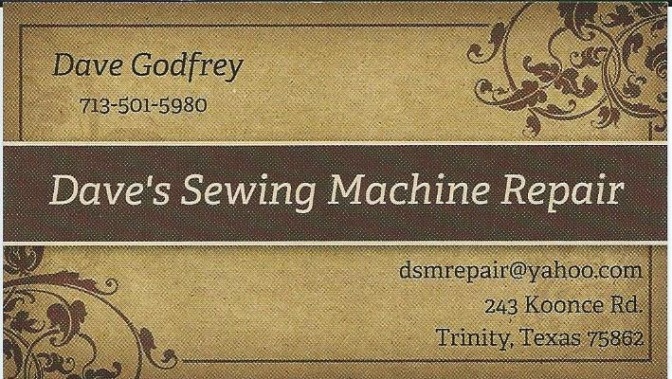 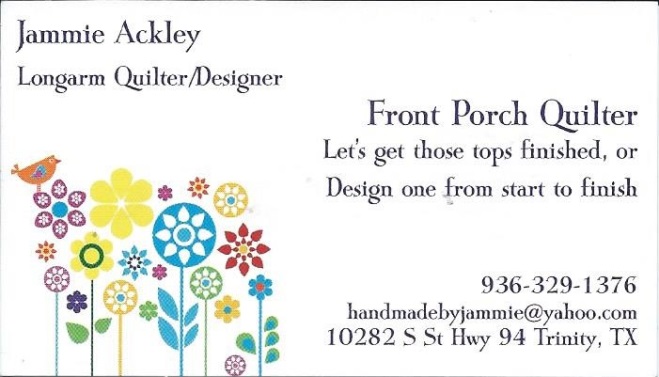 Member Recipes	Mexican Spinach Dip from Lynda Muzyka1-10oz pkg frozen chopped spinach, thawed, drained and squeezed 1-8oz pkg cream cheese room temp1/2 white onion, chopped1/8 to 1/4 chopped and seeded jalapeños 2 cans Rotel tomatoes ( 1 drained and 1 untrained ) 12 oz grated Mexican cheese blend1/3 cup sour cream1/4 tsp cumin or to taste1/2 tsp chile powder to taste Preheat oven to 350.  Combine all ingredients in large bowl. Bake in a casserole dish for 30 minutes or until hot and bubbly. Can be made ahead and kept refrigerated ,bake when ready to serve. Tall Pines Quilt GuildP.O. Box 7272Huntsville, Texas 77342-7272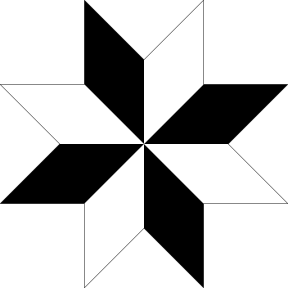 Tall Pines Quilt Guild MeetingYou are invited to join us the first Monday of each month.  The guild has a variety of programs, nationally known speakers, workshop and charity projects.  We meet at the University Heights Baptist Church, 2400 Sycamore Ave.  Park in the back lot off Palm Ave. Refreshments are served at 6:30PM and the meeting starts at 7 PM.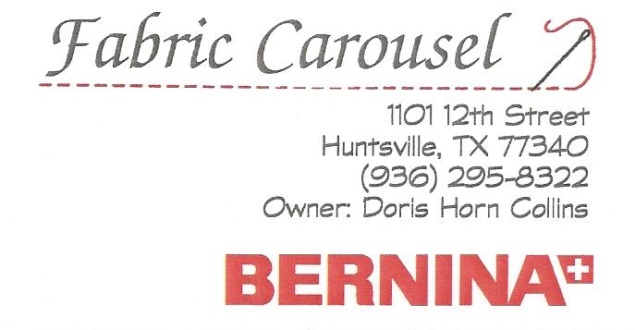 www.fabriccarousel.comGuild Calendar Reminders              Feb.1, 6:30 PM GuildMeeting	Jan. 19,  Charity  Bee              @ Fabric Carousel: 9:30 AM         	Jan.16,HandEmbroideryBee	2nd & 4th Friday @ 10 AM , 	Cut  Ups Bee @ Fabric Carousel		Meeting Reminders	Bring Show and Tell Items	Bring money for Food Bank	Bring labels for Raffle tickets	UPC labels from  Hobbs Batting     	FQ  bands from Fabric Carousel	For Charity Bee. 	Visit the web site @ 	www.tallpinesquiltguild.comSusie’s TipsLadies, Walker County Fair is just around the corner.  I hope you are working on your entries for the Fair.  I have a rule that I try to follow when it comes to entries for quilt shows.  I really do not work well under pressure.  So my rule is this, I must have the top done by January for the Walker Co. Fair so that I have at least 2 months to get it quilted and finished for the fair or 2 months before any other show. This year I finished my top on Dec. 31st, so I have a full 3 months to get it done.  I feel really good about that, since this is a queen size quilt and will take a while to quilt on my domestic machine.  When I quilt a top, I need a few days or a week to study the top and the design to decide what I want to quilt.  Also I need to figure out the thread choices.   I always bind show quilts by hand, so if it is a large quilt it will take a few days to do that since my hands are not as good as they used to be and of course the label and sleeve have to be done by hand also.  There are so many thread choices now.  Sometimes you want a heavy thread that shows well on the fabric or maybe you need a thinner thread that you can stitch in the ditch and have it blend into the background and not be noticeable.  Other times you may want a shiny thread with variegated colors to really show off a quilting design.  There is a lot to think about.  Rory and I have taken on a challenge of quilting a new design sample block every day of the year.   We have the book by Leah Day, “365 Free Motion Quilting Designs”.  The samples are not large, only 4 inch square on a 7 inch quilt sandwich.  We began our adventure on Jan. 1.  Well, I was keeping up pretty well until last Thursday when I decided to make myself a new purse.  So I got busy on that and before I knew it, the day was gone and I didn’t stitch my design for Thursday.  So I told myself I would get up early and do it before I walk Jake and had to get ready for Cut Ups bee.  Well, wouldn’t you know it, I slept in and so I missed my catch up date.  When I came home I was too tired and then we had a hail storm!  So now it’s Sat. and I am 2 days behind.  Well, I have the newsletter almost put to bed now, so I can get a shower and then go STITCH!!!Happy Quilting, Susie